DEMANDE D'AIDE FINANCIEREProjets Enfance / Encouragement préscolaire – PIC 2018-21Nouvelle demande    	Reconduction de projet    Axe principale de la thématique : Offres permettant le développement des enfants en âge préscolaire Ouverture de lieux d'accueil Valorisation et renforcement des compétences parentales Développement  d'outils d'information et de réseaux de conseil et d'accompagnement accessibles à tous les parents Mise en place de formations continuesNom du projet :Durée du projet (mois - année) :  de 	à 	Subvention BIE demandée en CHF :Coûts du projet en CHF : Organe responsableType d'organisme :     Public	   PrivéNom : Rue + N° (adresse postale) : NP : 				Lieu : Tél :				E-mail : Nom et adresse de l'établissement bancaire/postal : N° de compte : Titulaire du compte (si différent du nom de l'association) : N° d'IBAN : Personne de contactPrénom : 			Nom : Tél. dir./natel :			E-mail : Autres demandes de financement(Adressées à l'Etat, aux communes, à la Loterie romande ou à toute autre organisation)Bref descriptif des objectifs et activités de l'organe responsable(1'500 signes max.)Description de la situation initiale(Le contexte, l’historique et le pourquoi du projet)Description courte du projet (Que le BIE pourra utiliser pour publication)La/les populations cibles du projet(A qui s’adresse le projet (parents, professionnels et/ou enfants) ? Quel est le nombre estimé des participants ? Le pourcentage de participants en fonction de l'âge (si pertinent)?  Le pourcentage de participants en fonction du sexe? Lorsque les bénéficiaires sont des familles allophones : Le pourcentage de participants en fonction du type de permis : personnes titulaires d’un permis L, B, C; personnes relevant du domaine de l’asile titulaires d’un permis N, F ou B; Suisses, autres permis)Ancrage du projet dans l'établissement, dans le quartier et/ou dans le canton
(Quelles collaborations seront mises en place avec les enseignants, d'autres associations / organisations / institutions ?)Canaux de promotion prévus(Comment le public cible va être mobilisé, comment seront faites la publicité et l'information sur le projet ?)Description des objectifs mesurables du projet(Ce que l’on cherche à produire concrètement à travers le projet comme changement/contribution à l'intégration des populations cibles concernées)Description des activités mises en œuvre pour atteindre les objectifsCritères prévus pour l’évaluation du projet(Comment va-t-on s'y prendre concrètement pour vérifier si les objectifs prévus ont été atteints et dans quelle mesure ils l’ont été ?)Calendrier des activités prévues pour l’ensemble du projet, avec les dates et la durée(Pour toutes les activités impliquant un programme évolutif, la tenue d'un journal de bord est demandée)Pour toutes les associations :Lettre d'accompagnement motivée, datée et signée selon les statuts de l'association"Formulaire budget et plan financier" rempliDernier rapport d'activité de l'associationPV de la dernière assemblée générale ou PV de l'assemblée constitutive (pour les associations nouvellement créées seulement)Liste des membres du comité à jourExtrait de coordonnées de compte bancaire/postal ou bulletin de versementConfirmation de possession d'extraits de casier judiciaireSeulement pour les associations qui font une demande d'aide financière au BIE pour la première fois :Statuts de l'association, signés et datésFiche fournisseur remplie par l'associationPour les associations qui ont déjà été financées par le passé, mais qui n'ont plus reçu un financement de la part du BIE au cours des 3 dernières années :Fiche fournisseur remplie par l'association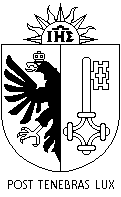 REPUBLIQUE ET CANTON DE GENEVEDépartement de la cohésion socialeOffice de l'action, de l'insertion et de l'intégration socialesBureau de l'intégration des étrangersListe des documents à fournir avec le dossier de demande d'aide financière